新闻资料 	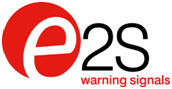 要下载 300dpi 打印质量图片，请访问 parkfield.co.uk/e2s/d2xb1ld2-print.jpg要下载 Word 格式文章，请访问 parkfield.co.uk/e2s/d2xb1ld2-cn.docx要查看全部 E2S 新闻资料，请访问 parkfield.co.uk/e2s/
用于私人消防系统和一般信号传达的独特 UL Class I / II Div 2 LED 信号灯2017年12月12日 发布E2S Warning Signals 是世界上最大的听觉和视觉警告信号装置独立制造商，其产品用于安装在商业、工业和危险区域的火灾探测系统中。全新的 D2xB1LD2 信标经 UL1638 认证，可用于私人模式下的消防应用和一般信号发布等。外壳颜色可选红色或灰色，并配备对紫外线稳定的聚碳酸酯镜片滤色镜，该滤色镜无需进入外壳即可当场更换，并配有不锈钢防护罩。对于私人模式火灾，坎德拉的额定值为 73.4cd 至 Ul1638，一般信号应用的额定值为 180cd，确保 D2xB1LD2 是危险场所最有效的 LED 信号解决方案。一系列高功率 Cree®LED 可提供最小的浪涌电流和工作电流，并优化各个方向的可视性。信标有五种闪光模式：1Hz、1.3Hz、2Hz，双闪和三闪，有效输出高达 180cd，用于警告应用。它还具有可选的高功率和低功率稳定模式，输出高达 87cd，用于状态信号的传达。直流电压版本具有三个远程可选级，使不同的闪光速率可以分配给不同的过程或来自一个设备的不同报警条件。
经 UL / cUL 认证，D2x 系列警告信号可用于 Class I Div 2、Class II Div 2 和 Class I Zone 2/22，并经 IECEx 和 ATEX 认证，适用于 Zone 2 和 Zone 22 应用，可以安装在世界任何地方。船用级 LM6 铝制外壳具有铬酸盐和粉末涂层表面，可实现最佳的防腐蚀性，并符合 NEMA 4 / 4X / 3R / 13 和 EN60529 IP66 防护标准。可插拔的重复（四线）端接意味着可快速安装，并使多个单元成环状或菊花链状，而不需要额外的接线盒。集成的监控二极管和用户可配置的线路终端选项确保其与监控控制面板的兼容性。D2xCDLD2 组合装置的特征在于包含具有 D2xS1 116dB(A) 的 D2xB1LD2-H，将 64 音 UL464 报警喇叭集成到一个外壳中，为听觉和视觉信号创造最有效的解决方案，降低布线和安装成本。***结束：正文 345 字***编者按
所有后续问询，请联系以下人员：	
Nigel May	Parkfield Communications LimitedParkfield HouseDamerhamSP6 3HQGreat Britain电话： + 44 (0)1725 518321传真： + 44 (0)1725 518378nigel.may@parkfield.co.uk parkfield.co.uk 
E2S是世界领先的独立信号产品制造商，设计并制造全套工业环境、海洋环境以及危险区域环境用信号产品。公司总部位于英格兰西伦敦。E2S产品通过销售网络行销全球。经销商详情见公司网站。另外，E2S在得克萨斯州休斯敦设有专门的经销中心，负责当地产品经销和技术支持。
E2S Warning SignalsImpress HouseMansell RoadLondonW3 7QHGreat Britain电话： + 44 (0)20 8743 8880传真： + 44 (0)20 8740 4200sales@e2s.com e2s.com